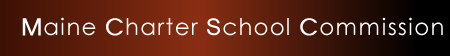 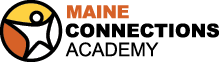 ANNUAL MONITORING REPORT 2018-2019The Maine State Charter School Commission will provide thoughtful stewardship in authorizing and monitoring public charter schools consistent with State statutes to create unique, high-quality learning options for Maine students.February 2020The Maine Charter School Commission (MCSC) Review Team of MCSC staff and consultants, MCSC liaison, and DOE staff reviewed data provided by the school. Documents provided by the school are available from the MCSC office. Information gathered from documents, interviews and on-site observation was used to determine the extent to which the school has met its contracted performance targets. Governing Board*As of October 1, 2019, certified enrollment dateDiscussionMCA met both of its academic proficiency targets- ELA and math.DiscussionThe school met three of its 4 academic growth target and partially met one target- continuing student growth on state math assessment.DiscussionOn the MEA an achievement gap is present in ELA, with females outperforming males by 15%. Gaps on NWEA were not reported by the school.DiscussionThe school reported that the overall average daily attendance rate was 96.3%. However, the school did not report on the grade level bands set forth in the targets. DiscussionThe school met its enrollment target for retention rate during the school year and for re-enrollment for the next school year.DiscussionThe school did not meet its year 5 graduation rate target. The school met the target for reporting on dual enrollment -participation. The school met targets for the class of 2018’s post secondary participation in college, workforce, or military. DiscussionThe school met one of its financial indicator targets; monthly financial reports reviewed by board. The school reported that it was within 10% from actual to budgeted.DiscussionThe school met both of its governance indicator targets; meeting monthly and having bylaws reviewed and in place.DiscussionThe school met its facilities indicator target. Recently, MCA entered into a new lease in Scarborough, Maine.  The new location is larger and can accommodate the entire staff.  There are now three Live Lesson rooms available to staff. Also, a science lab for teacher and student use is being installed.DiscussionThe school met two of its three school climate indicator targets and partially met the third. It met the target for behavior reporting and the target for welcome calls to students. It did partially meet the target for satisfaction on surveys. Parents were surveyed; teachers and students were not.DiscussionThe school met one indicator target and partially met one indicator target. It met the target for learning coach contacts. It partially met the target for community partnerships. The school did not hold parent-teacher conferences. (See Page 2 for School’s Mission and Vision)In 2018-19 MCA increased field trip offerings and conducted three academic summits at Ft. Williams, Augusta Civic Center and University of Maine at Presque Isle.MCA’s professional learning calendar for 2018-19 consisted of tiered offerings to the new and seasoned teacher. The offerings aligned with best practices in teaching and online education and communicated clear expectations and follow up activities.The school’s Professional Learning Communities (PLCs) are built around accountability for all (students and teachers). For example, the year-long work of the school wide PLC was student engagement resulting in students developing real depth of knowledge and skills. Each PLC focused on one goal that tied into the school improvement plan, which supports student learning and performance. MCA provides students with a range of courses, including G/T, Honors and AP, Foundational, and many electives including foreign language, and CTE courses. Many supplemental programs are available for students who need additional support, as are resources for all students such as Khan Academy, EBSCO, and Grolier online. The school also offers dual-enrollment courses through the University of Maine at Fort Kent.Clubs and Activities, National Honor Society, field trips, Academic Summits and other extracurricular opportunities encourage students to socialize with one another and engage in their communities.The school’s counseling team supported student interests beyond MCA by assisting with internships, SAT prep, college planning activities as well as helping 8th graders prepare for high school and offering weekly guidance sessions for all students.  CommendationsMaine Connections Academy’s governing board has had little turnover and continues to have founding members on the board.MCA’s board members have varied backgrounds and skill sets.ConsiderationsMCA, now in its 6th year of operation, has had 4 principals. The frequent turnover in administration has led to difficulties in maintaining momentum and data collection and reporting. The board would benefit from evaluating how it can retain administrators.In order for the school to meet its charter contract obligations, it should consider developing a plan for ongoing contract review and a format for collecting all the required data for annual reporting.Commission LiaisonLaurie PendletonMCSC ConsultantDr. Joe MattosMCSC ConsultantJoe Drago, CPAMCSC Executive DirectorBob KautzMCSC Director of Program ManagementGina PostDOE Special ServicesRoberta LucasSchool’s MissionThe mission of Maine Connections Academy (MCA) is to help each student maximize his or her potential and meet the highest performance standards through a uniquely individualized learning program in grades 7-12 throughout the state of Maine for students who need an alternative to the traditional classroom.School’s VisionThe vision of MCA will be to reach students for whom a cutting-edge virtual approach provides the very best pathway to school success through a uniquely individualized learning program that combines the best in virtual education with very real connections among students, family, teachers, and the community to promote academic and emotional success for every learner.School InformationSchool NameMaine Connections AcademyAddress8 Science Park Road, Floor #3, Scarborough, ME 04074PresidentAmy LinscottTreasurerJohn LaroucheSecretaryCarol WestonBoard MemberBernice StockleyBoard MemberSenator Amy VolkBoard MemberBilly ThompsonPrincipalWalter WallaceDean of StudentsLauren ThompsonSpecial Education DirectorPatricia KielyYear Opened2014Years in Operation5Number of Sending Districts112Grades Served7 - 12Current Enrollment410*Students on Waiting List0*Section 1: Indicator Summary TableIndicatorExceedsMeets Partially MeetsDoes Not MeetOtherStudent Academic ProficiencyStudent Academic ProficiencyStudent Academic ProficiencyStudent Academic ProficiencyStudent Academic ProficiencyStudent Academic ProficiencyTarget 1XTarget 2XStudent Academic GrowthStudent Academic GrowthStudent Academic GrowthStudent Academic GrowthStudent Academic GrowthStudent Academic GrowthTarget 1XTarget 2XTarget 3XTarget 4XAchievement GapsAchievement GapsAchievement GapsAchievement GapsAchievement GapsAchievement GapsTarget 1XTarget 2XTarget 3XNot reportedTarget 4XNot reportedStudent AttendanceStudent AttendanceStudent AttendanceStudent AttendanceStudent AttendanceStudent AttendanceTarget 1XTarget 2XTarget 3XStudent Enrollment Student Enrollment Student Enrollment Student Enrollment Student Enrollment Student Enrollment Target 1XTarget 2XPost-Secondary ReadinessPost-Secondary ReadinessPost-Secondary ReadinessPost-Secondary ReadinessPost-Secondary ReadinessPost-Secondary ReadinessTarget 1XTarget 2XTarget 3XTarget 4XFinancial Performance and StabilityFinancial Performance and StabilityFinancial Performance and StabilityFinancial Performance and StabilityFinancial Performance and StabilityFinancial Performance and StabilityTarget 1XTarget 2XGovernance Board Performance and StewardshipGovernance Board Performance and StewardshipGovernance Board Performance and StewardshipGovernance Board Performance and StewardshipGovernance Board Performance and StewardshipGovernance Board Performance and StewardshipTarget 1XTarget 2XFacilitiesFacilitiesFacilitiesFacilitiesFacilitiesFacilitiesTarget 1XSchool ClimateSchool ClimateSchool ClimateSchool ClimateSchool ClimateSchool ClimateTarget 1XTarget 2XTarget 3XParent & Community EngagementParent & Community EngagementParent & Community EngagementParent & Community EngagementParent & Community EngagementParent & Community EngagementTarget 1XTarget 2XTarget 3XSection 2: DemographicsSection 3: Academic ProficiencyMeasureTargetResultsPercentage of students scoring at “proficiency” or above on state assessments in English Language ArtsPercentage of students at proficiency level will increase every year by at least 2 percentage points over the previous year.In 2018, 60% of MCA students were proficient on the state assessment in Language Arts. In 2019, 66% were proficient.MetPercentage of students scoring at “proficiency” or above on state assessments in Mathematics Percentage of students at proficiency level will increase every year by at least 2 percentage points over the previous year.In 2018, 25% of MCA students were proficient on the state assessment in Math. In 2019, 29% were proficient.MetSection 4: Academic GrowthMeasureTargetResultsAnnual Growth – state assessment in ELATarget of 2% annual growth expected for continuously enrolled students.89% of continuing students had at least 2% growth on the state assessment in ELA from 2018 to 2019.MetAnnual Growth – state assessment in MathTarget of 2% annual growth expected for continuously enrolled students.42% of continuing students had at least 2% growth on the state assessment in math from 2018 to 2019.Partially metGrowth on NWEA ELA (replaced LEAP)Report percentage of students meeting projected RIT growth51% percent of students met projected RIT growth in ELA.MetGrowth on NWEA Math (replaced LEAP)Report percentage of students meeting projected RIT growth54% percent of students met projected RIT growth in math.MetSection 5: Achievement GapsMeasureTargetResultsAchievement gaps among subgroups in proficiency on MEA ELAReport identified gapsFemales outperformed males by 15%.MetAchievement gaps among subgroups in proficiency on MEA mathReport identified gapsNo gap.Met Achievement gaps among subgroups in growth on NWEA ELAReport identified gapsNot reportedUnknownAchievement gaps among subgroups in growth on NWEA ELAReport identified gapsNot reportedUnknownSection 6: AttendanceMeasureTargetResultsAverage Daily Attendance RateAverage Daily Attendance Rate of 93% for grades 7 and 8Overall rate of 96% Grade band attendance rates not provided. MetAverage Daily Attendance RateAverage Daily Attendance Rate of 92% for grades 9-12Overall rate of 96% Grade band attendance rates not provided. MetUnexcused AbsencesReport number of unexcused absences3,495MetSection 7: EnrollmentMeasureTargetResultsRetention rate Retention rate of 70% of students during the school year77% retention rate during the school yearMetRe-enrollment Rate50% of students to be re-enrolled from one year to the next71% re-enrollment rate.MetSection 8: Post-Secondary ReadinessMeasureTargetResultsGraduation rateSenior graduation rate of 90% 79% graduation rateDid not meetDual Enrollment CoursesReport percentage of students participating in dual enrollment23% of juniors and seniors participated in dual enrollment courses.MetPercentage of graduates enrolled in a post-secondary institution (college, trade and apprenticeship) by Feb of year 1 after graduation30% of graduates will be enrolled in a post-secondary institution, college, trade, and apprenticeship byFebruary of year 1 after graduation.53% MetPercentage of graduates not enrolled in post-secondary institutions employed full-time or enlisted in the military by February of year 1 after graduation10% of graduates who are not enrolled in post-secondary institutions will be employed full time or enlisted in themilitary by February of year 1 after graduation42% MetSection 9: Financial Performance and SustainabilityMeasureTargetResultsMonthly Financial ReportsSchool will produce monthly financial reports, and evidence that reports are reviewed by governing board Monthly reports reviewed by boardMetVariation between budget and actual revenue and expendituresPlus, or minus 10% variation between budget and actual revenue and expendituresWithin 10%Met Section 10: Governance Board Performance and StewardshipMeasureTargetResultsGovernance Board MeetingsMonthlyBoard met monthlyMetBylaws and policies regularly reviewed  Evidence of bylaws and policies in place and regularly reviewedBylaws and policies in placeMetSection 11: Facilities & MaintenanceMeasureTargetResultsAdequacy of Facilities Maintenance in Support of the ProgramContract for cleaning services showing periodic janitorialServices.Cleaning, maintenance, and records available.MetSection 12: School ClimateMeasureTargetResultsReports of bullying, harassment or other abusive practices The school will report to MDOE as required.Reported as requiredMetPercentage of surveyed parents, staff and students who express satisfaction with school’s social and academic climate  80% of parents, staff, and students will express satisfaction on a confidential survey regarding social and academic climate.Parents 87%Teachers not reportedStudents not reported Partially metWelcome Call percentage 100% of students will receive a welcome call.100% of students received a welcome call.MetSection 13: Parent and Community EngagementMeasureTargetResultsContact between teachers and Learning coachesReport on frequency of contact80% of students have their Learning Coach (LC) contacts met.MetParticipation in parent-teacher conferences Report on the participation of parents in conferencesThe school did not hold conferences.Did not meetMaintain community partnerships and develop one new one annuallyDevelopment of at least one new partnership Maintained established community partnerships. New partnerships not developed.Partially metSection 14: Evidence of Mission and Vision ImplementationSection 15: Commendations and Considerations